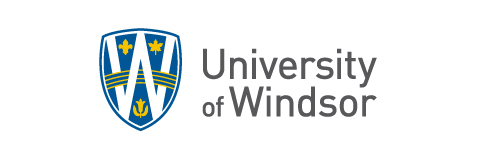 ANIMAL CARE KEY & SWIPE FORM□ Undergraduate    □ Graduate Student     □ PhD   □ Post-doctoral Fellow    □ Visiting Scientist □ Staff    □ Faculty (Sessional/Permanent)    □ Work Study    □ Summer Student    □VolunteerTERMS AND CONDITIONSWith receipt of Keymark/Schlage and/or Best keys I acknowledge the following:All students/sessionals must pay a $50.00 refundable deposit prior to issuing any keys.I am accountable for key(s)I will not loan the key or attempt to have it copied.I will not alter the key in any way, shape, or form.I will use the key for its intended purpose only.I will store the key safely, knowing that lost or stolen keys may result in costly changes to the system.I will immediately report lost or stolen key(s).I will produce or surrender the key(s) upon request.The key(s) remain the property of the University of Windsor and I will return key(s) to Key Control when key(s) is/are no longer required.I will lose any deposit paid for key(s) should I lose or not return all of them.All keys will be picked up and signed for at Maintenance Key Control (2601 Union Street)**Please bring personal identification with you**________________________________				___________________________            Keyholder Signature 					              	DateFirst Name:First Name:Last Name:Last Name:Last Name:Student #:Employee #:Employee #:UWIN Card # (5 digits on back):UWIN Card # (5 digits on back):Local Phone Number:Cell Number:Cell Number:Email:Email:Local Address:City:City:Province:Province:Department:Supervisor/Primary Investigator:Supervisor/Primary Investigator:Supervisor/Primary Investigator:AUPP#:EXTERIOR DOOR ACCESS (swipe access)EXTERIOR DOOR ACCESS (swipe access)Biology Building   □ Yes    □ No	GLIER             □ Yes    □ NoCACF Entrance    □ Yes    □ NoBarrier Room (03)  □ Yes    □ NoROOMS REQUESTED (keys required)ROOMS REQUESTED (keys required)Building NameRoom Number